Supplementary MaterialSupplementary Figures and TablesSupplementary FiguresSupplementary Figure 1. (A) CK of Zhefujing83; (B) CK of AD516; (C) BYK of Zhefujing83; (D) BYK of AD516; (E) DWB of Zhefujing83; (F) DWB of AD516; (G) WKB of Zhefujing83; (H) WKB of AD516.Supplementary Figure 2. The architecture of autoencoder. For HSI, the data dimensionalities from beginning to the end could be simply recorded as 390-64-32-64-390. For MIR, the change of dimensionalities could be simply recorded as 7468-64-16-64-7468. For LIBS, the change of dimensionalities could be simply recorded as 22036-256-64-256-22036.Supplementary Figure 3. The relationship between epoch and training performances.Supplementary Figure 4. The CNN architecture of Full-HSI of Zhefujing83 and AD516.Supplementary Figure 5. The CNN architecture of Full-MIR of Zhefujing83 and AD516.Supplementary Figure 6. The CNN architecture of Full-LIBS of Zhefujing83 and AD516.Supplementary Figure 7. (A) The CNN architecture of PCA-HSI of Zhefujing83; (B) The CNN architecture of PCA-HSI of AD516.Supplementary Figure 8. (A) The CNN architecture of PCA-MIR of Zhefujing83; (B) The CNN architecture of PCA-MIR of AD516.Supplementary Figure 9. (A) The CNN architecture of PCA-LIBS of Zhefujing83; (B) the CNN architecture of PCA-LIBS of AD516.Supplementary Figure 10. The CNN architecture of AE-HSI of Zhefujing83 and AD516.Supplementary Figure 11. The CNN architecture of AE-MIR of Zhefujing83 and AD516.Supplementary Figure 12. (A) The CNN architecture of AE-LIBS of Zhefujing83; (B) The CNN architecture of AE-LIBS of AD516.Supplementary Figure 13. The CNN architecture of Full-HSI-MIR of Zhefujing83 and AD516.Supplementary Figure 14. The CNN architecture of Full-HSI-LIBS (Batch size=20), Full-MIR-LIBS (Batch size=20) and Full-HSI-MIR-LIBS (Batch size=10) of Zhefujing83 and AD516.Supplementary Figure 15. The CNN architecture of AE-PCA-HSI-MIR, AE-PCA-HSI-LIBS, AE-PCA-MIR-LIBS and AE-PCA-HSI-MIR-LIBS of Zhefujing83 and AD516.Supplementary Figure 16. (A) The CNN architecture of PCA-HSI-MIR of Zhefujing83; (B) The CNN architecture of PCA-HSI-MIR of AD516.Supplementary Figure 17. (A) The CNN architecture of PCA-HSI-LIBS of Zhefujing83; (B) The CNN architecture of PCA-HSI-LIBS of AD516.Supplementary Figure 18. (A) The CNN architecture of PCA-MIR-LIBS of Zhefujing83; (B) The CNN architecture of PCA-MIR-LIBS of AD516.Supplementary Figure 19. The CNN architecture of PCA-HSI-MIR-LIBS of Zhefujing83 and AD516.Supplementary Figure 20. The confusion matrix of the training set (A), the validation set (B) and the test set (C) of Full-HSI of Zhefujing83.Supplementary Table 1. ANOVA analysis of results of the training set of CNN for Full spectra, PCA features and AE features. a accuracy of training set of Full spectra; b accuracy of training set of PCA features; c accuracy of training set of AE features; Sig. means significance.Supplementary Table 2. ANOVA analysis of results of the validation set of CNN  Full spectra, PCA features and AE features. a accuracy of validation set of Full spectra; b accuracy of validation set of PCA features; c accuracy of validation set of AE features; Sig. means significance.Supplementary Table 3. ANOVA analysis of results of the test set of CNN for Full spectra, PCA features and AE features. a accuracy of test set of Full spectra; b accuracy of test set of PCA features; c accuracy of test set of AE features; Sig. means significance.Supplementary Table 4. ANOVA analysis of results of the training set of CNN for Full individual spectra, low-level fusion, mid-level fusion and high-level fusion. a accuracy of training set of Full individual spectra; b accuracy of training set of low-level fusion; c accuracy of training set of mid-level fusion; d accuracy of training set of high-level fusion; Sig. means significance.Supplementary Table 5. ANOVA analysis of results of the validation set of CNN for Full individual spectra, low-level fusion, mid-level fusion and high-level fusion. a accuracy of validation set of Full individual spectra; b accuracy of validation set of  low-level fusion; c accuracy of validation set of mid-level fusion; d accuracy of validation set of high-level fusion; Sig. means significance.Supplementary Table 6. ANOVA analysis of results of the test set of CNN for Full individual spectra, low-level fusion, mid-level fusion and high-level fusion. a accuracy of test set of Full individual spectra; b accuracy of test set of  low-level fusion; c accuracy of test set of mid-level fusion; d accuracy of test set of high-level fusion; Sig. means significance.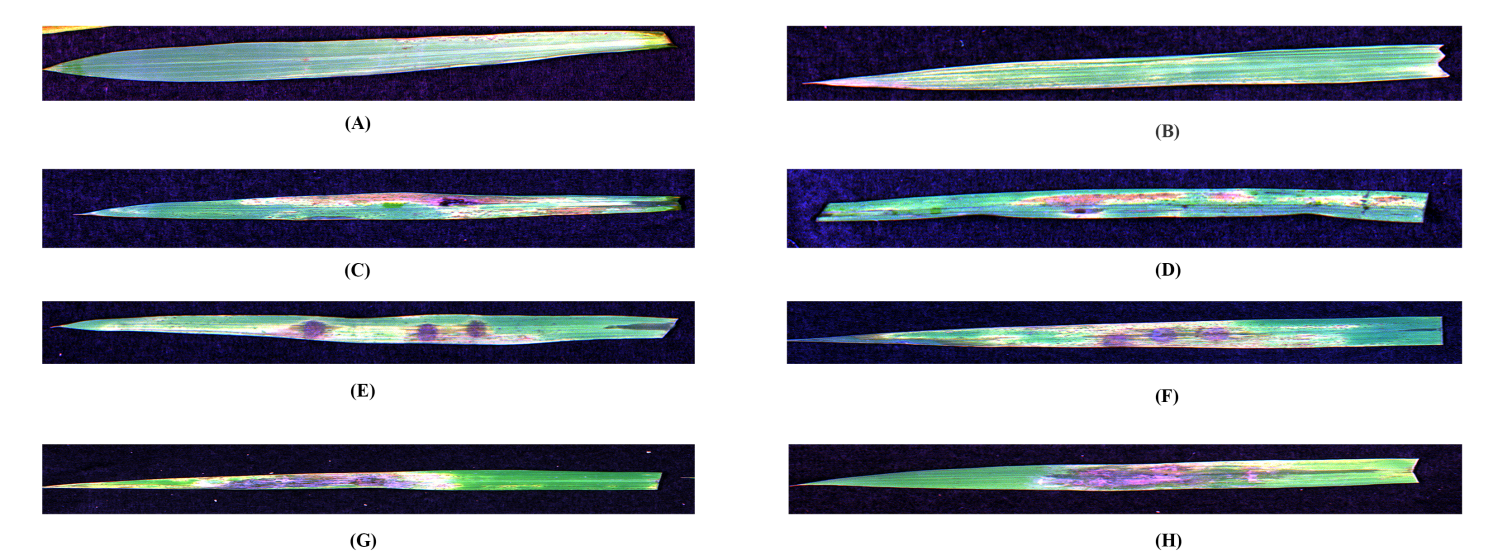 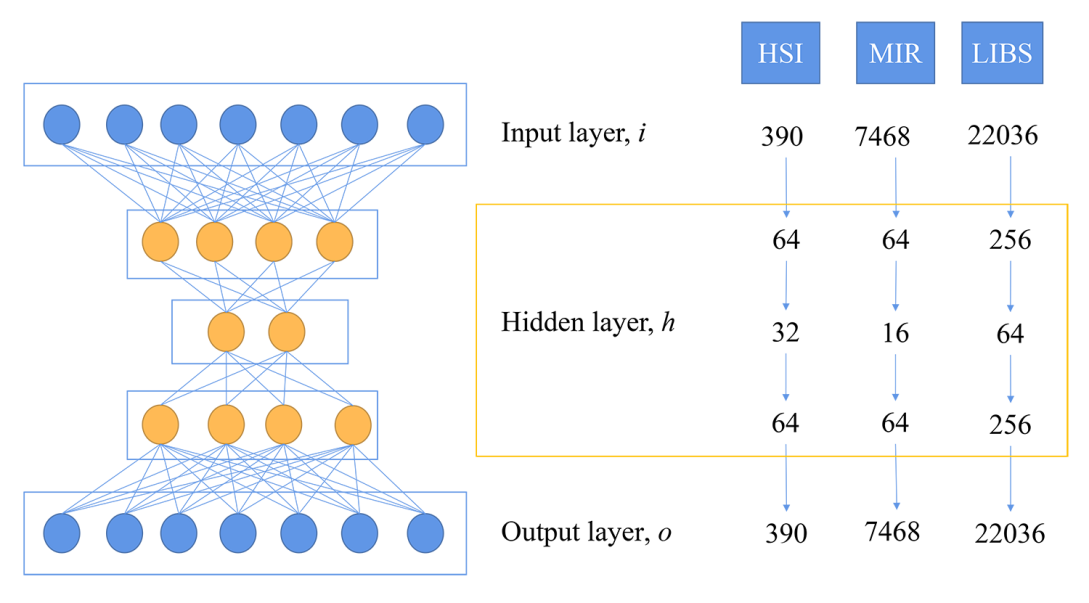 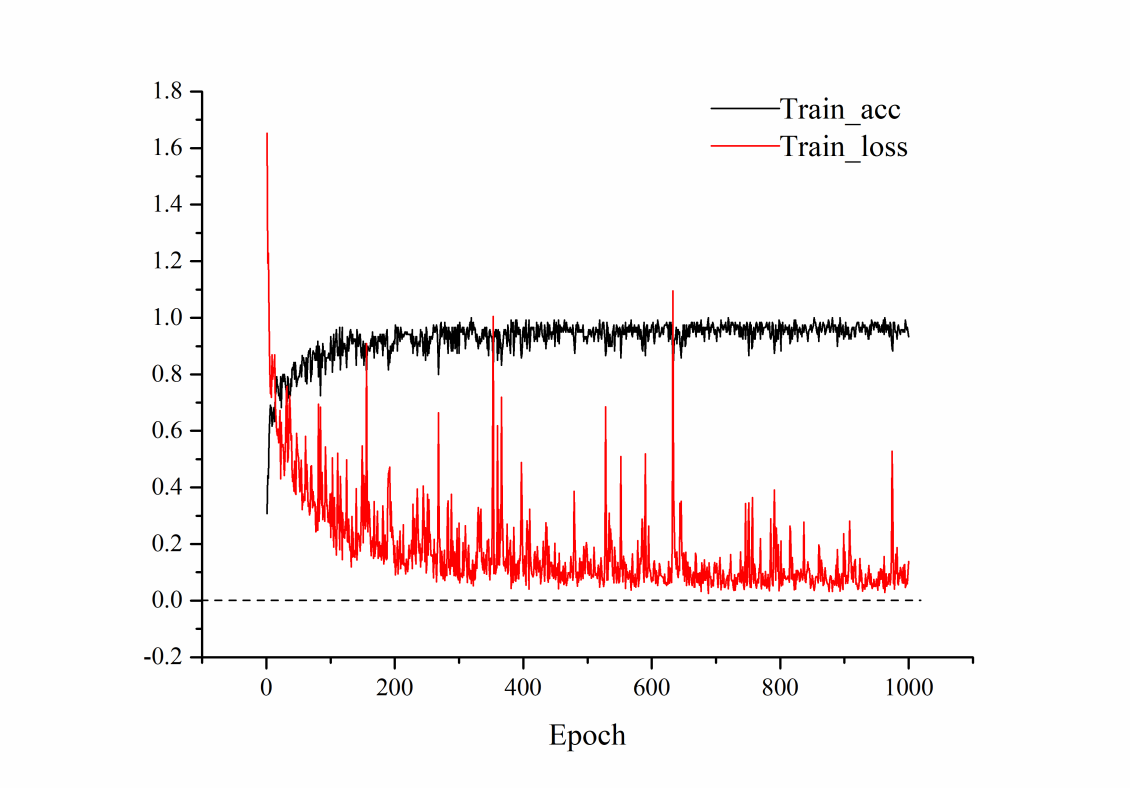 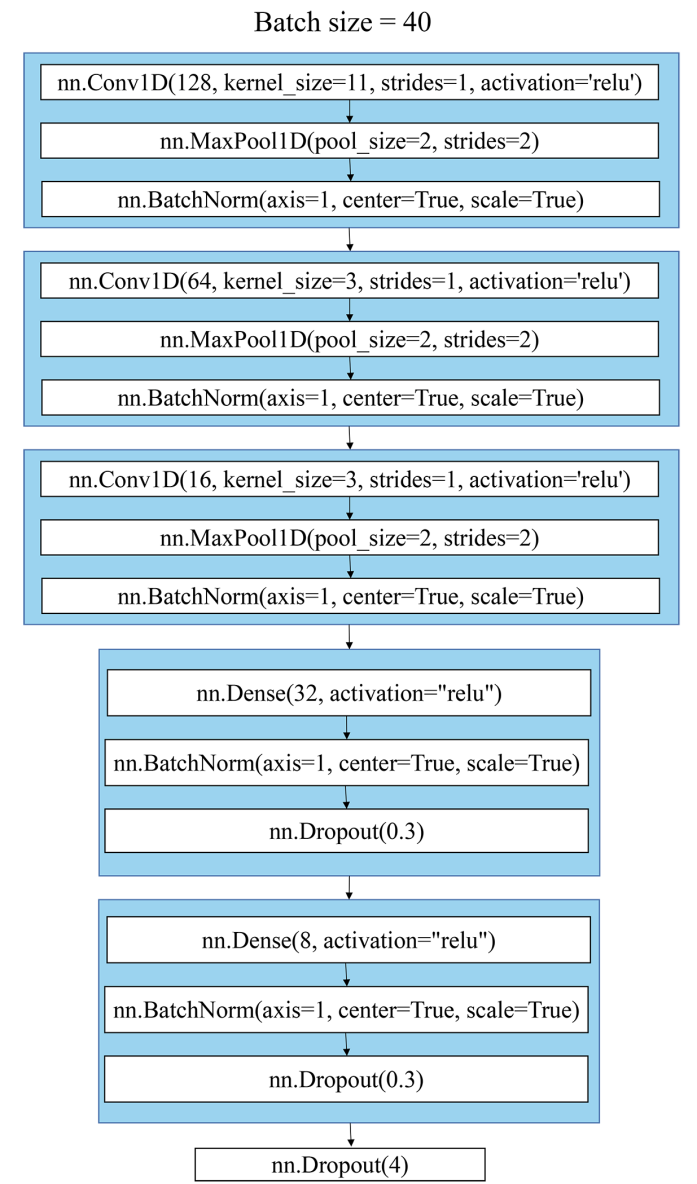 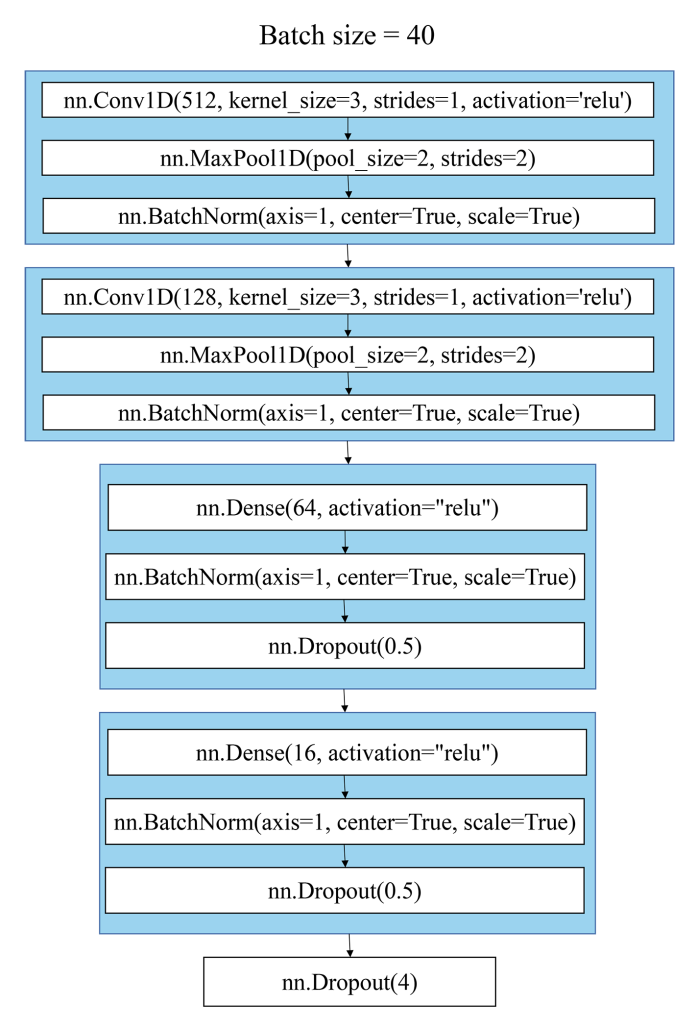 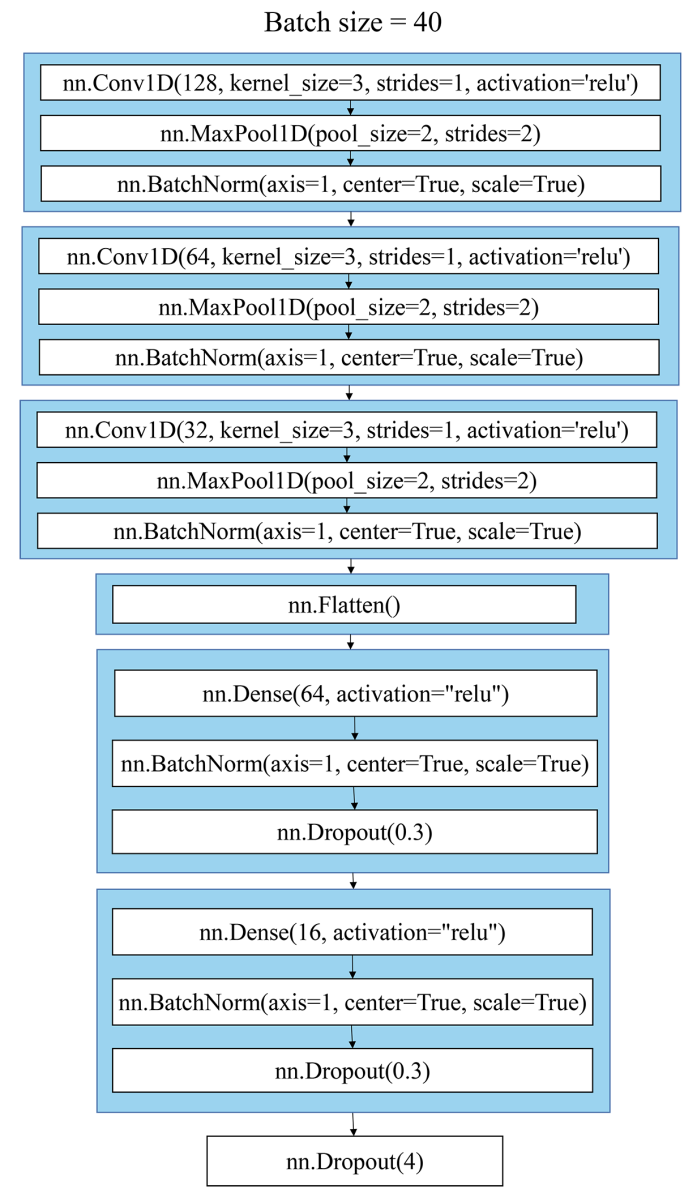 (A)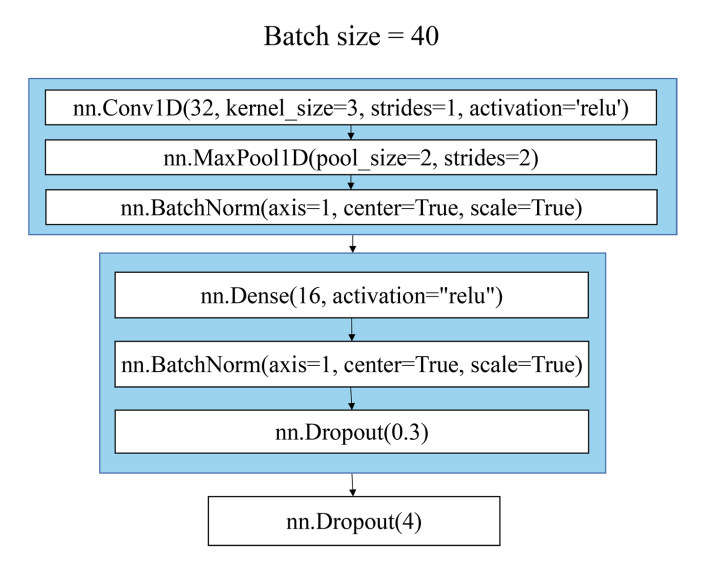 (B)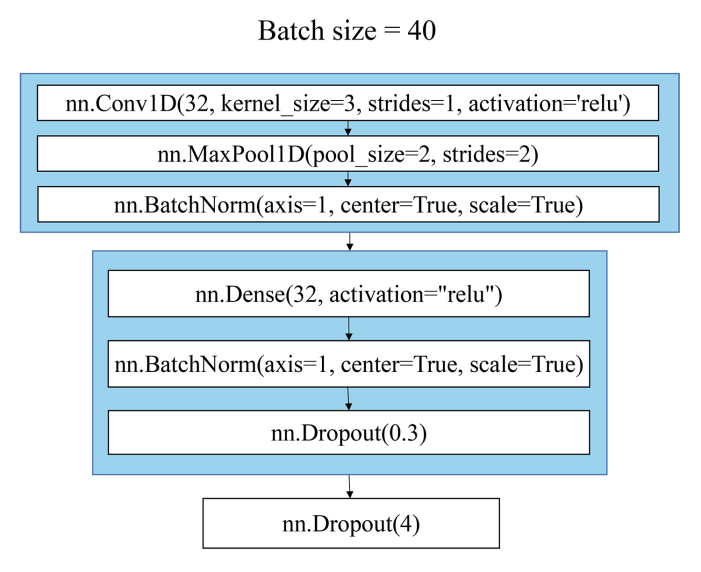 (A)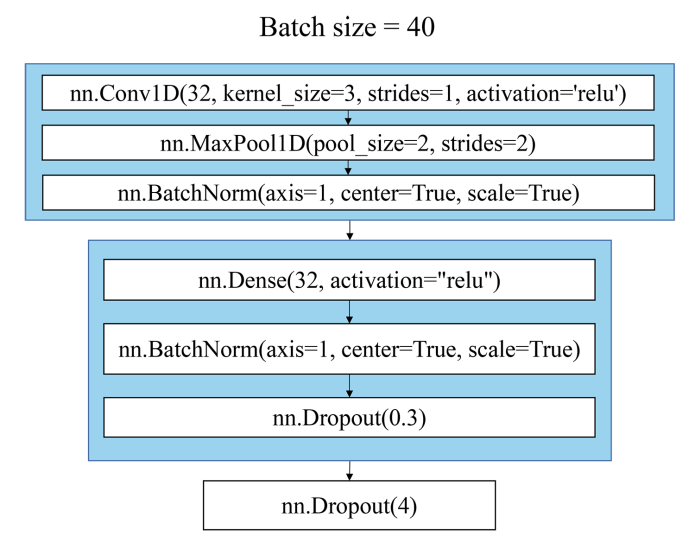 (B)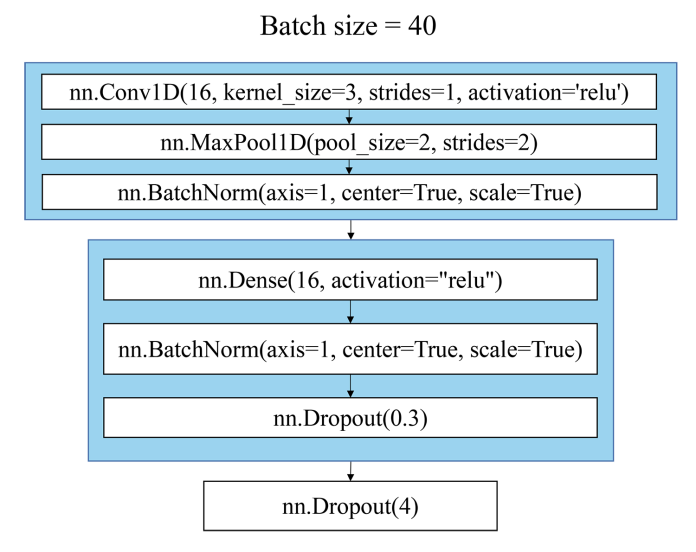 (A)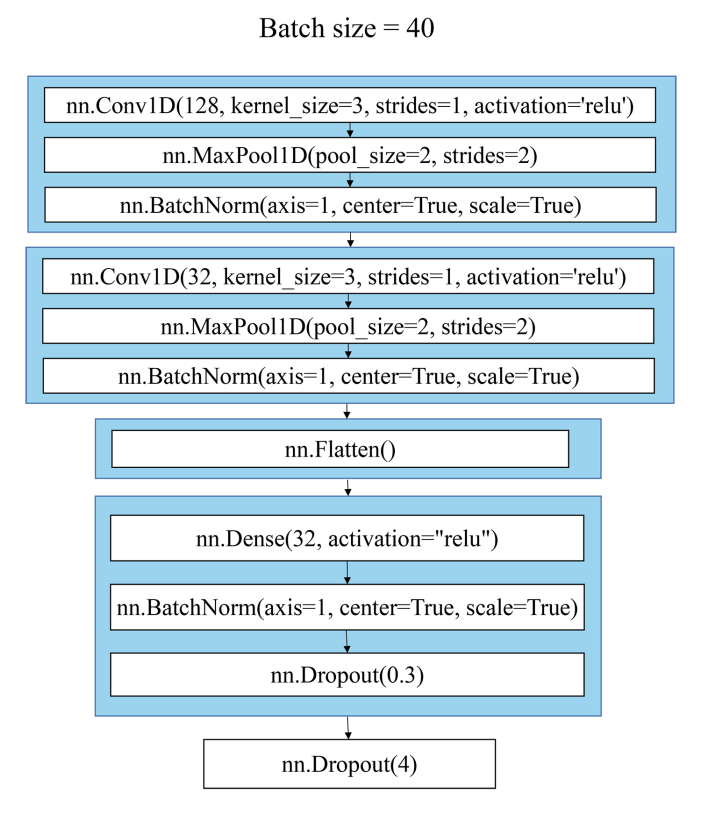 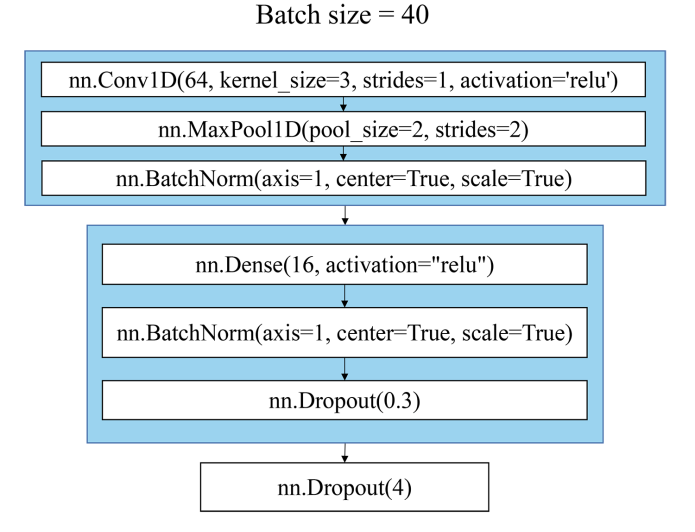 (B)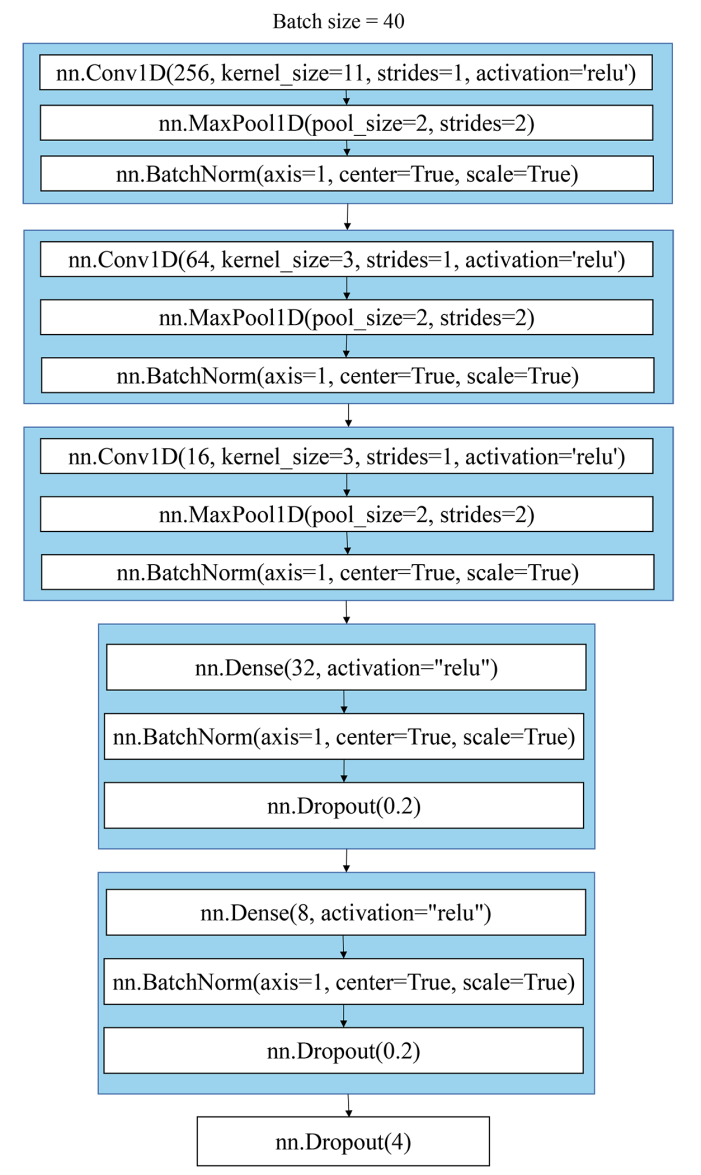 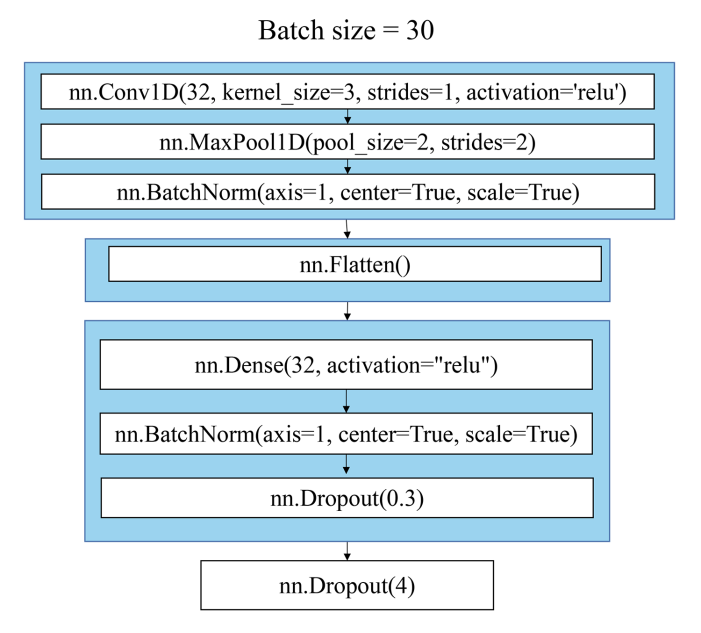 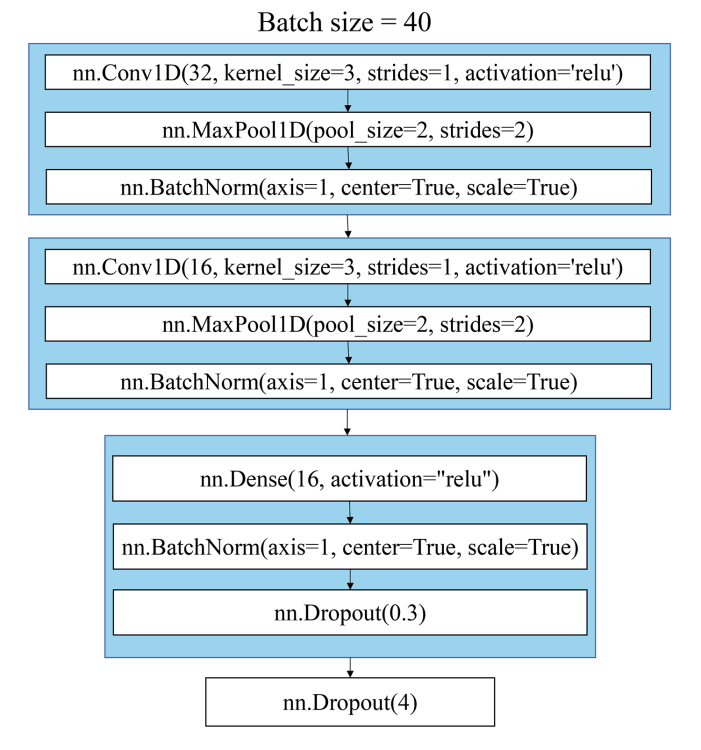 (A)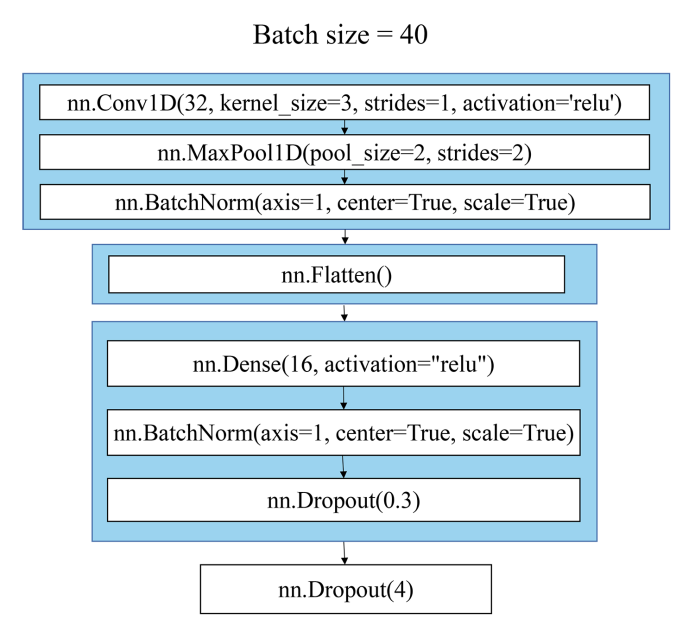 (B)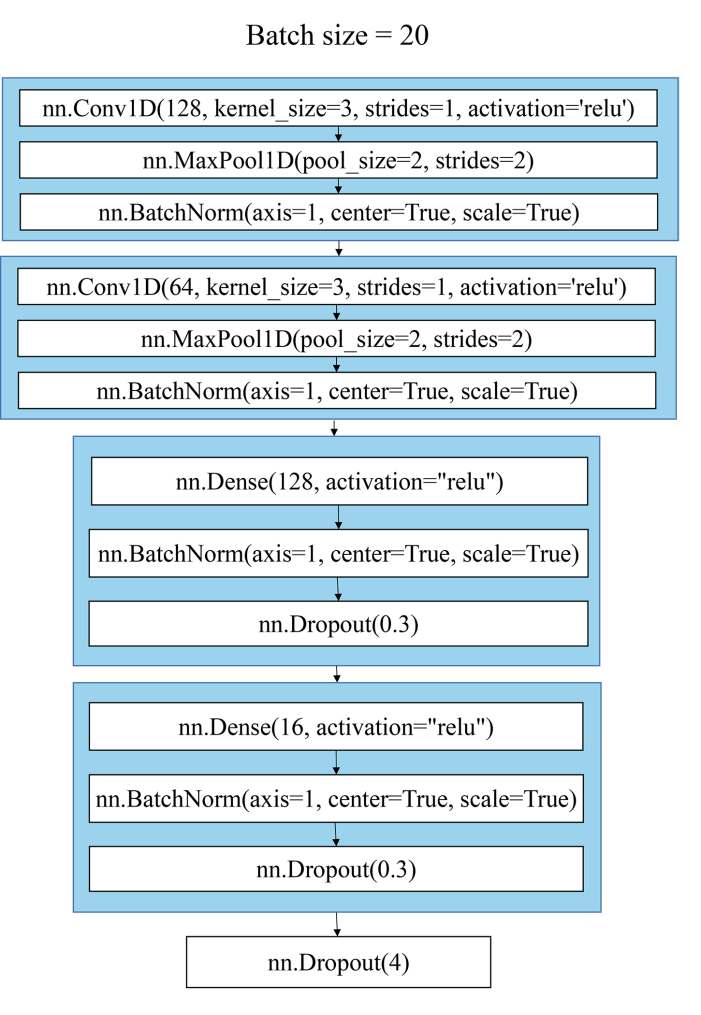 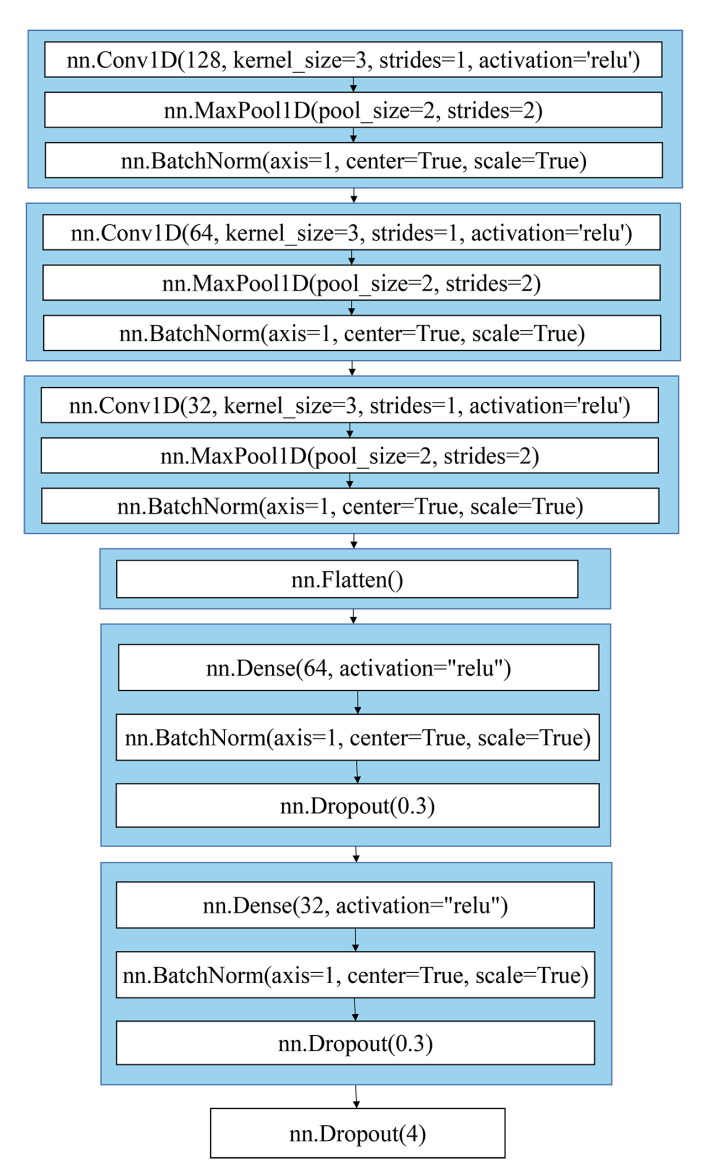 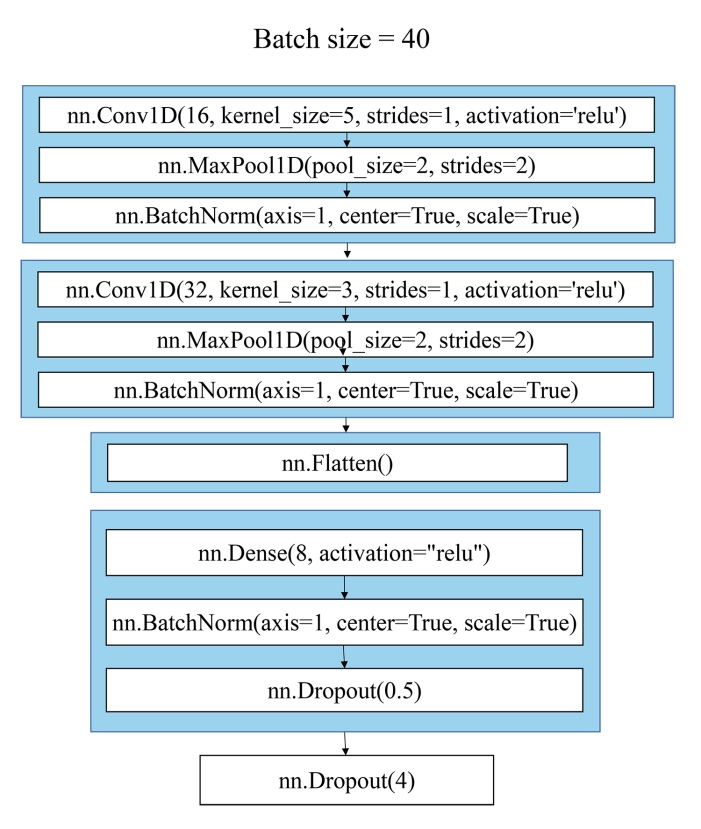 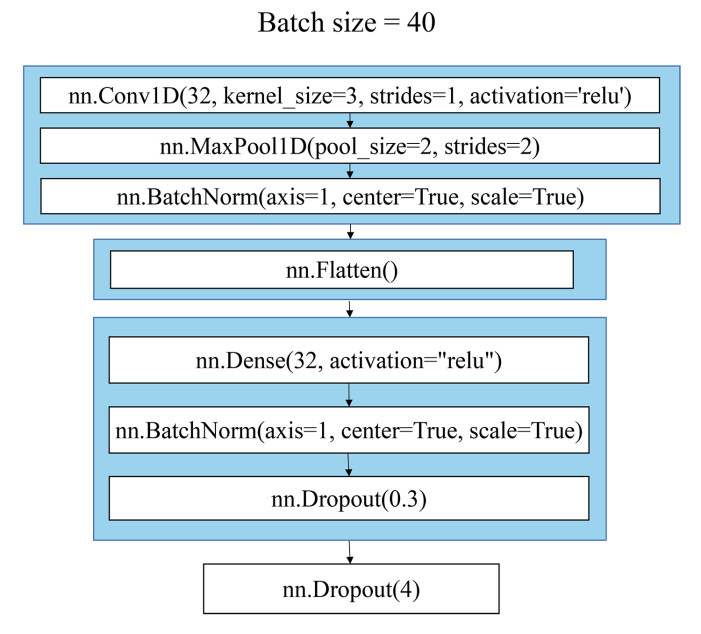 (A)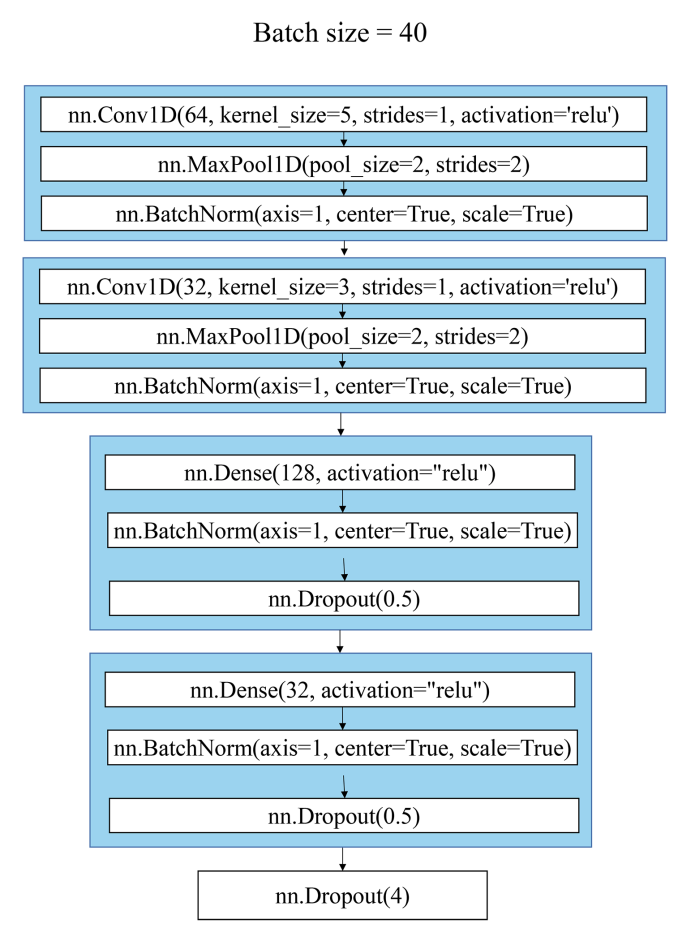 (B)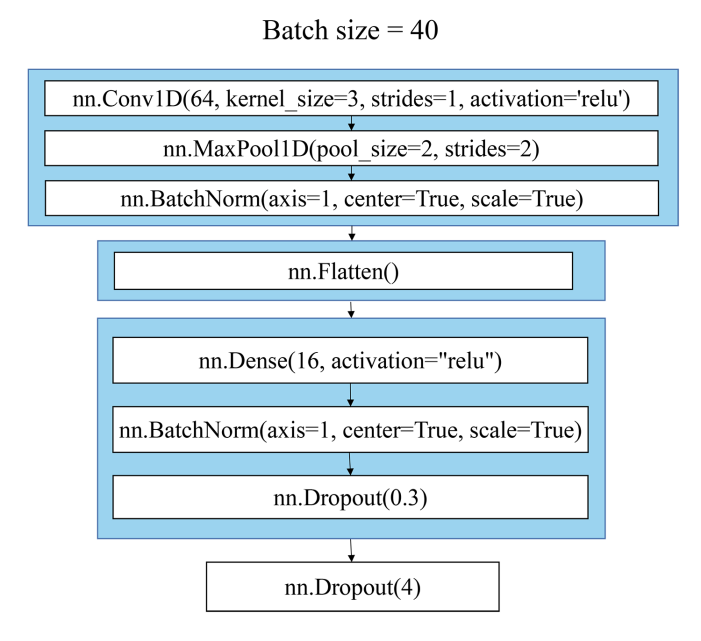 (A)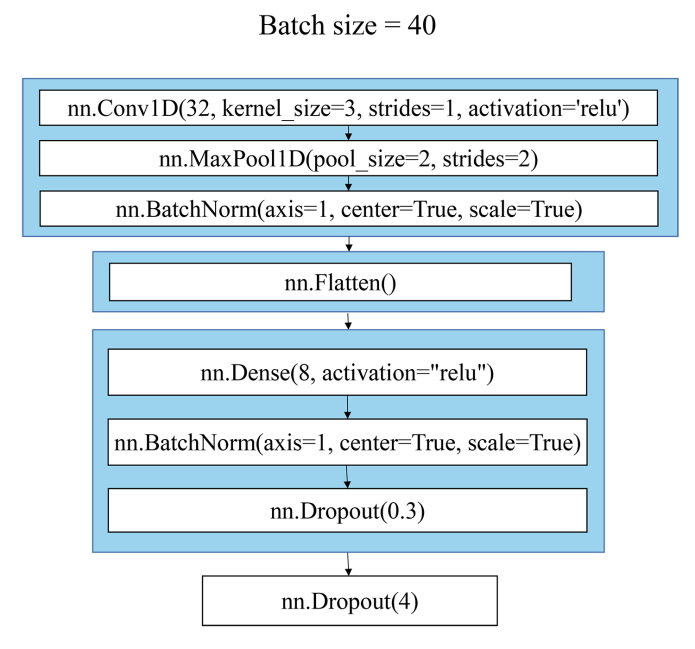 (B)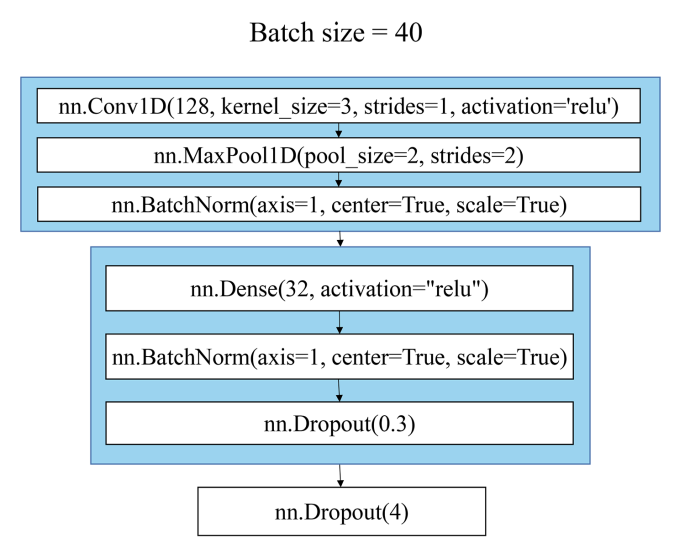 (A)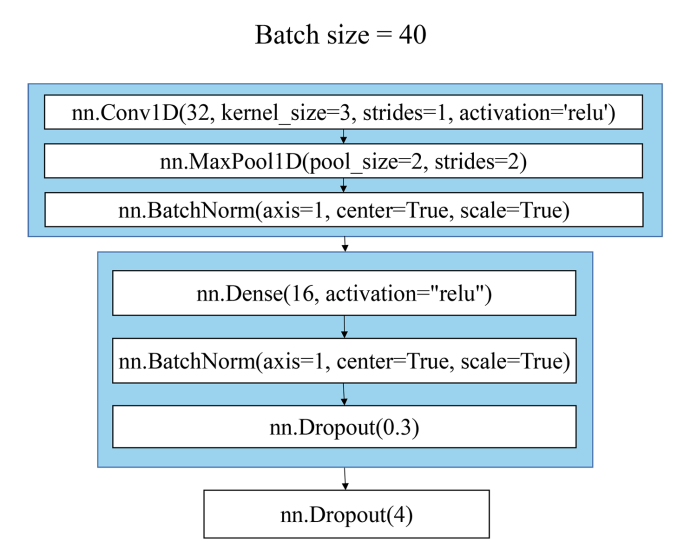 (B)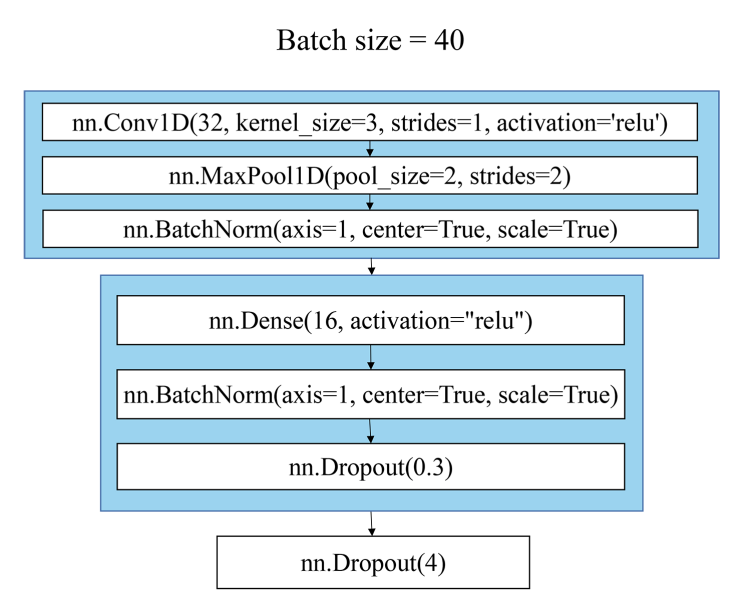 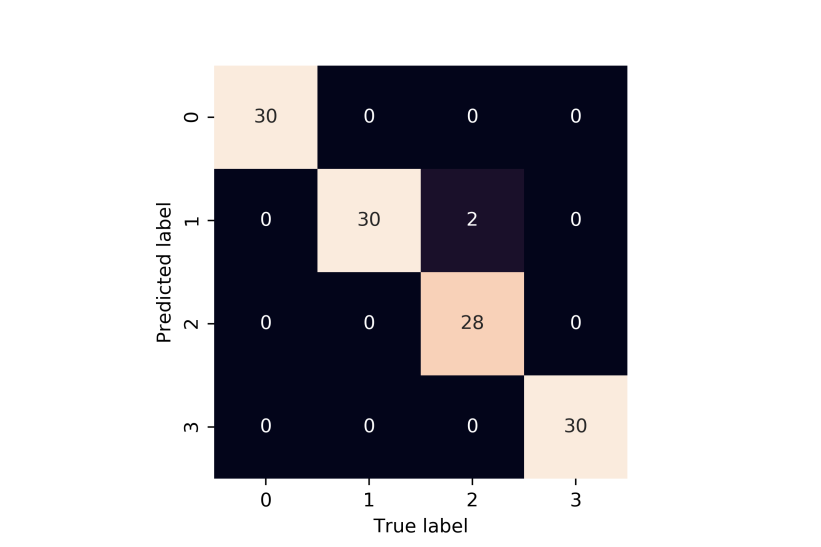 (A)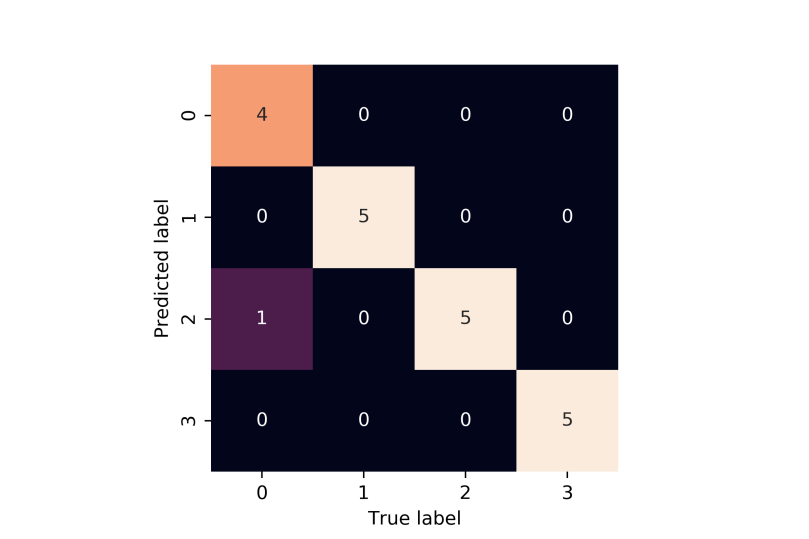 (B)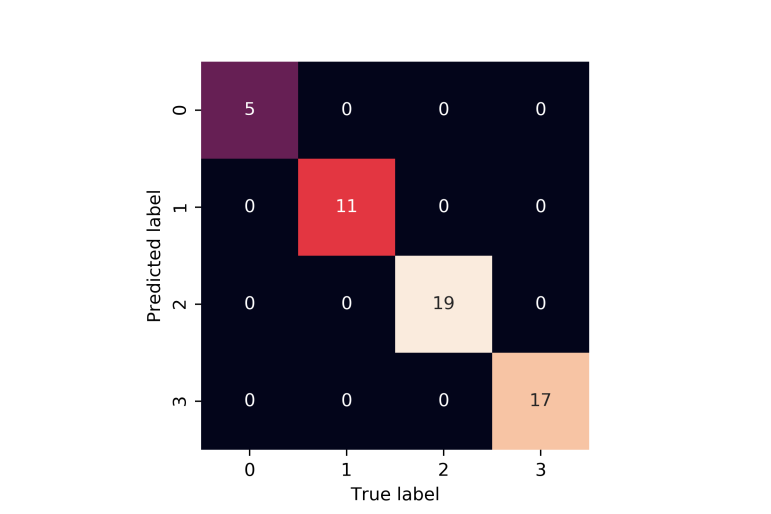 (C)(C)Sig.0a1b2c0-0.6480.29410.648-0.54420.2940.544-Sig.0a1b2c0-0.8010.09310.801-0.14520.0930.145-Sig.0a1b2c0-0.7090.00810.709-0.01720.0080.017-Sig.0a1b2c3d0-0.1630.2320.19110.163-0.6151.020.2320.615-0.65230.1911.00.652-Sig.0a1b2c3d0-0.3380.5120.47210.338-0.0520.84720.5120.052-0.12430.4720.8470.124-Sig.0a1b2c3d0-0.6280.0630.96010.628-0.1410.59120.0630.141-0.05530.9600.5910.055-